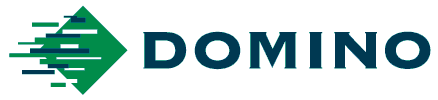 PRESS RELEASE31st January 2018 Domino Printing Sciences appoints Jeremy Jones as Global Marketing Director Domino Printing Sciences is pleased to announce the appointment of Jeremy Jones as the business’ new Global Marketing Director. In his new position, Jeremy will lead the Global Marketing Team in continuing to build on the coding and marking company’s cohesive, global and focused marketing function to support corporate objectives.Jeremy’s background lies predominantly in B2B technology marketing. Over the past twenty five years he has spearheaded multiple brand awareness campaigns, as well as managed customer-centric, insight-driven corporate content marketing programmes for global execution. Among the numerous leadership roles he has held, he was most recently the Director of Brand Marketing at AVEVA, leading provider of engineering, design and information management software solutions.Jeremy plans to bring this wealth of experience and knowledge to his new role. “I’m delighted to be joining Domino at such an exciting time – the ambition shared throughout the organisation is immense and the opportunities for growth are significant,” he says. “As a marketer focused on delivering value to the business, this is truly inspiring and I look forward to taking on the responsibilities that come with the position.”ENDSNotes to Editors:About DominoSince 1978, Domino Printing Sciences has established a global reputation for the development and manufacture of coding, marking and printing technologies, as well as its worldwide aftermarket products and customer services. Today, Domino offers one of the most comprehensive portfolios of complete end to end coding solutions spanning primary, secondary and tertiary applications designed to satisfy the compliance and productivity requirements of manufacturers. These include innovative ink jet, laser, print & apply and thermal transfer overprinting technologies that are deployed for the application of variable and authentication data, bar codes and unique traceability codes onto product and packaging, across many industrial sectors, including food, beverage, pharmaceutical and industrial products.  Domino employs 2,700 people worldwide and sells to more than 120 countries through a global network of 25 subsidiary offices and more than 200 distributors. Domino's manufacturing facilities are situated in China, Germany, India, Sweden, Switzerland, UK and USA.Domino’s continued growth is underpinned by an unrivalled commitment to product development. The company is the proud recipient of six Queen’s Awards, the latest being received in April 2017, when Domino was awarded the Queen’s Award for Innovation.  Domino became an autonomous division within Brother Industries Ltd. on 11th June, 2015. For further information on Domino, please visit www.domino-printing.comIssued on behalf of Domino by AD CommunicationsFor more information, please contact:Michael Grass                             Tom Platt		                      Lucy TurnerAccount Director                       Senior Account Executive             PR & Marketing AD Communications                  AD Communications                    Domino Printing Sciences	T: +44 (0) 1372 464470              T: +44 (0) 1372 464470                T: +44 (0) 1954 782551	mgrass@adcomms.co.uk             tplatt@adcomms.co.uk                 Lucy.turner@domino-uk.com 